Aberconwy Cluster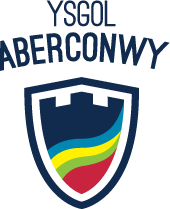 JOB DESCRIPTIONPOST:	Cluster School Business Manager SALARY:	GO6POSTHOLDER:	REPORTING TO:	Cluster HTsJOB PURPOSETo be responsible for the planning, development and monitoring of support services.To provide guidance on financial planning, budget setting and monitoring and control of budgets.To provide guidance and support on premises management.To ensure compliance with health and safety regulations.To monitor financial administration procedures, including responsibility for compliance with financial regulationsTo provide guidance on the effective management of support staff, including the commissioning and delegation of relevant activities and the administration of safeguarding in liaison with the CP officer.To be a member of the cluster schools’ management teams.MAIN DUTIESOrganisationBe responsible for the planning, development, design, organisation and monitoring of support services and whole-school systems/procedures/policies.Be responsible for the creation and implementation of recruitment/induction/ appraisal/training/mentoring systems for support staff and volunteers.Represent the support staff at relevant meetings.AdministrationDevelop and monitor management information systems including SIMsBe responsible for the design, and effective operation of administrative proceduresBe responsible for the submission of relevant information to SMT, the Governing Body and outside agencies.Resource ManagementIdentify the need for, select and manage resources, including management of resource budget.School capitationSchool FundBe responsible for the appropriate deployment of staff, including organisation of recruitment.	Interpret matters of policy/procedure/statute to ensure the school's compliance and initiate appropriate action arising.Financial  RegulationsHealth and Safety Regulations SafeguardingAsbestos register All contractorsManage procurement and be responsible for securing relevant sponsorship.Identify the need, and be responsible for securing appropriate licences and insurance.Contribute to devising marketing, and promotional strategies for the school, including liaising with local press.Be responsible for the management of facilities, including use of premises and associated income and building works and projects.	·Develop work specifications and manage service contracts:Be responsible for the effective management of financial administration procedures, including responsibility for compliance with financial regulations.Be responsible for planning, monitoring and evaluation of budget.Be responsible for the management of expenditure from the school budgetBe responsible for the management of Health and Safety within the school including compliance with corporate health and safety.Develop and provide guidance on ICT provision and resources including photocopying facilities.General ResponsibilitiesComply and assist with the development of policies and procedures relating to child protection, health, safety and security, confidentiality and data   protection, reporting all concerns to an appropriate person.Be aware of and support difference and ensure equal opportunities for all.Contribute to the development and implementation of the overall ethos/work/aims of the school.Develop constructive relationships and communicate with other agencies/ professionals.Participate in training and other learning activities and performance development as required.Recognise own strengths and areas of expertise and use these to advise and support others.RIGHT TO VARY This job description is not intended to be an exhaustive list of duties. Ysgol Aberconwy reserves the right, after appropriate consultation with you, to vary your duties and responsibilities within the parameters of your grade and occupational competence in order to respond to changes in the needs of the school. Signed by: ……………………………………. Date: …………………………….. Employee’s Name and Signature Approved by :Head Teacher : ………………………………. Date: ……………………………..PERSON SPECIFICATIONPlease Note: In order to be shortlisted for this post you will need to demonstrate that you meet all the criteria ranked as E - Essential.  Identification of the requirements will be through the Application Form (AF), Interview (I), Test at interview (T), Presentation at interview (P), Verification (V) or through a Reference (R)FactorRequirementsHow IdentifiedEssentialDesirableKnowledge & SkillsNVQ Level 4 or Degree qualification in relevant discipline.AFEKnowledge & SkillsSeveral years experience working in an office environment at a management level.AFEKnowledge & SkillsExperience of using Microsoft Office softwareAF/IEKnowledge & SkillsFull working knowledge of relevant policies / codes of practice / legislation i.e. financial regulations, health and safety.The ability to communicate effectively orally and in writing.AF/IAF/IEECreativity & InnovationThe ability to interpret advice/statute and to devise policy/practice in the light of theseAF/IECreativity & InnovationThe ability to relate well to children and adultsIECreativity & InnovationThe ability to persuade, motivate, negotiate and influence.IECreativity & InnovationThe ability to self-evaluate learning needs and actively seek learning opportunities.  IEContacts & RelationshipsExperience of working in a large multi-disciplinary organisationAFDContacts & RelationshipsAbility to work constructively and flexibly as part of a team, making constructive input to the management of the school.  IEPhysical DemandsAbility to occasionally work outside normal working hours to ensure service delivery and to attend Governors meetings.IE